Vadovaudamasis Lietuvos Respublikos vietos savivaldos įstatymo 29 straipsnio 8 dalies 2 punktu, Lietuvos Respublikos žmonių užkrečiamųjų ligų profilaktikos ir kontrolės įstatymo 25 straipsnio 3 dalimi, 26 straipsnio 3 dalimi, Lietuvos Respublikos Vyriausybės 2020 m. vasario 26 d. nutarimo Nr. 152 „Dėl valstybės lygio ekstremalios situacijos paskelbimo“ 4.2.1 papunkčiu, Lietuvos Respublikos sveikatos apsaugos ministro – valstybės lygio ekstremaliosios situacijos valstybės operacijų vadovo 2020 m. birželio 16 d. sprendimo Nr. V-1487 „Dėl ikimokyklinio ir priešmokyklinio ugdymo organizavimo būtinų sąlygų“ 3 punktu, siekdamas taikyti COVID-19 ligos (koronaviruso infekcijos) plitimą mažinančias priemones Kauno Aleksoto lopšelyje-darželyje ir atsižvelgdamas į Kauno miesto savivaldybės visuomenės sveikatos biuro 2020 m. spalio 18 d. raštą Nr. SV-2-495: 1. N u s t a t a u, kad nuo 2020 m. spalio 19 d. Kauno Aleksoto lopšelyje-darželyje ugdymo procesas įgyvendinamas nuotoliniu ugdymo proceso organizavimo būdu.2. Į p a r e i g o j u  Kauno Aleksoto lopšelio-darželio direktorę Loretą Biskienę:2.1. vykdyti visus Nacionalinio visuomenės sveikatos centro prie Sveikatos apsaugos ministerijos Kauno departamento nurodymus dėl COVID-19 ligos (koronaviruso infekcijos) plitimą mažinančių priemonių taikymo Kauno Aleksoto lopšelyje-darželyje;2.2. bendrauti ir bendradarbiauti su Kauno miesto savivaldybės visuomenės sveikatos biuro darbuotojais organizuojant COVID-19 ligos (koronaviruso infekcijos) plitimo valdymą; 2.3. užtikrinti, kad Kauno Aleksoto lopšelyje-darželyje darbuotojai, vaikai ir mokiniai, turėję sąlytį su sergančiuoju COVID-19 liga (koronaviruso infekcija) lopšelyje-darželyje, operatyviai atliktų tyrimą COVID-19 ligai (koronaviruso infekcijai) nustatyti, taip pat užtikrinti, kad šie darbuotojai, kol gaus neigiamą tyrimo atsakymą, laikytųsi Asmenų, sergančių COVID-19 liga (koronaviruso infekcija), asmenų, įtariamų, kad serga COVID-19 liga (koronaviruso infekcija), ir asmenų, turėjusių sąlytį, izoliavimo namuose, kitoje gyvenamojoje vietoje ar savivaldybės administracijos numatytose patalpose taisyklių, patvirtintų Lietuvos Respublikos sveikatos apsaugos ministro 2020 m. kovo 12 d. įsakymu Nr. V-352 „Dėl Asmenų, sergančių COVID-19 liga (koronaviruso infekcija), asmenų, įtariamų, kad serga COVID-19 liga (koronaviruso infekcija), ir asmenų, turėjusių sąlytį, izoliavimo namuose, kitoje gyvenamojoje vietoje ar savivaldybės administracijos numatytose patalpose taisyklių patvirtinimo“;2.4. užtikrinti Kauno Aleksoto lopšelio-darželio patalpų valymą ir dezinfekciją vadovaujantis Lietuvos Respublikos sveikatos apsaugos ministerijos pateiktomis rekomendacijomis dėl sveikatos priežiūros įstaigų patalpų ir ne sveikatos priežiūros įstaigų patalpų dezinfekcijos (kai galimas užteršimas SARS-CoV-2 virusu) bei rekomendacijomis dėl aplinkos valymo ir dezinfekcijos, esant nepalankiai COVID-19 ligos (koronaviruso infekcijos) situacijai; 2.5 organizuoti ugdymo procesą nuotoliniu mokymo proceso organizavimo būdu, vadovaujantis galiojančiais teisės aktais; 2.6. bendradarbiaujant su Nacionalinio visuomenės sveikatos centro prie Sveikatos apsaugos ministerijos Kauno departamentu arba Kauno visuomenės sveikatos biuru teikti siūlymus Kauno miesto savivaldybės administracijos Švietimo skyriui dėl šio įsakymo pakeitimo arba pripažinimo netekusiu galios pasikeitus situacijai Kauno Aleksoto lopšelyje-darželyje.3. Į p a r e i g o j u  Kauno miesto savivaldybės administracijos Švietimo skyriaus vedėją Oną Gucevičienę informuoti Kauno Aleksoto lopšelio-darželio direktorę apie šį įsakymą. 4. Šis įsakymas per vieną mėnesį nuo informacijos apie jį gavimo dienos gali būti skundžiamas Regionų apygardos administracinio teismo Kauno rūmams (A. Mickevičiaus g. 8A, Kaunas) Lietuvos Respublikos administracinių bylų teisenos įstatymo nustatyta tvarka.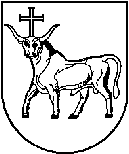 KAUNO MIESTO SAVIVALDYBĖS ADMINISTRACIJOS DIREKTORIUSKAUNO MIESTO SAVIVALDYBĖS ADMINISTRACIJOS DIREKTORIUSKAUNO MIESTO SAVIVALDYBĖS ADMINISTRACIJOS DIREKTORIUSĮSAKYMASĮSAKYMASĮSAKYMASDĖL COVID-19 LIGOS (KORONAVIRUSO INFEKCIJOS) PLITIMĄ MAŽINANČIŲ PRIEMONIŲ KAUNO ALEKSOTO LOPŠELYJE-DARŽELYJE NUSTATYMO DĖL COVID-19 LIGOS (KORONAVIRUSO INFEKCIJOS) PLITIMĄ MAŽINANČIŲ PRIEMONIŲ KAUNO ALEKSOTO LOPŠELYJE-DARŽELYJE NUSTATYMO DĖL COVID-19 LIGOS (KORONAVIRUSO INFEKCIJOS) PLITIMĄ MAŽINANČIŲ PRIEMONIŲ KAUNO ALEKSOTO LOPŠELYJE-DARŽELYJE NUSTATYMO 2020 m. spalio 19 d.  Nr. A-33182020 m. spalio 19 d.  Nr. A-33182020 m. spalio 19 d.  Nr. A-3318KaunasKaunasKaunasAdministracijos direktoriusVilius Šiliauskas